PD  K A M E N J A K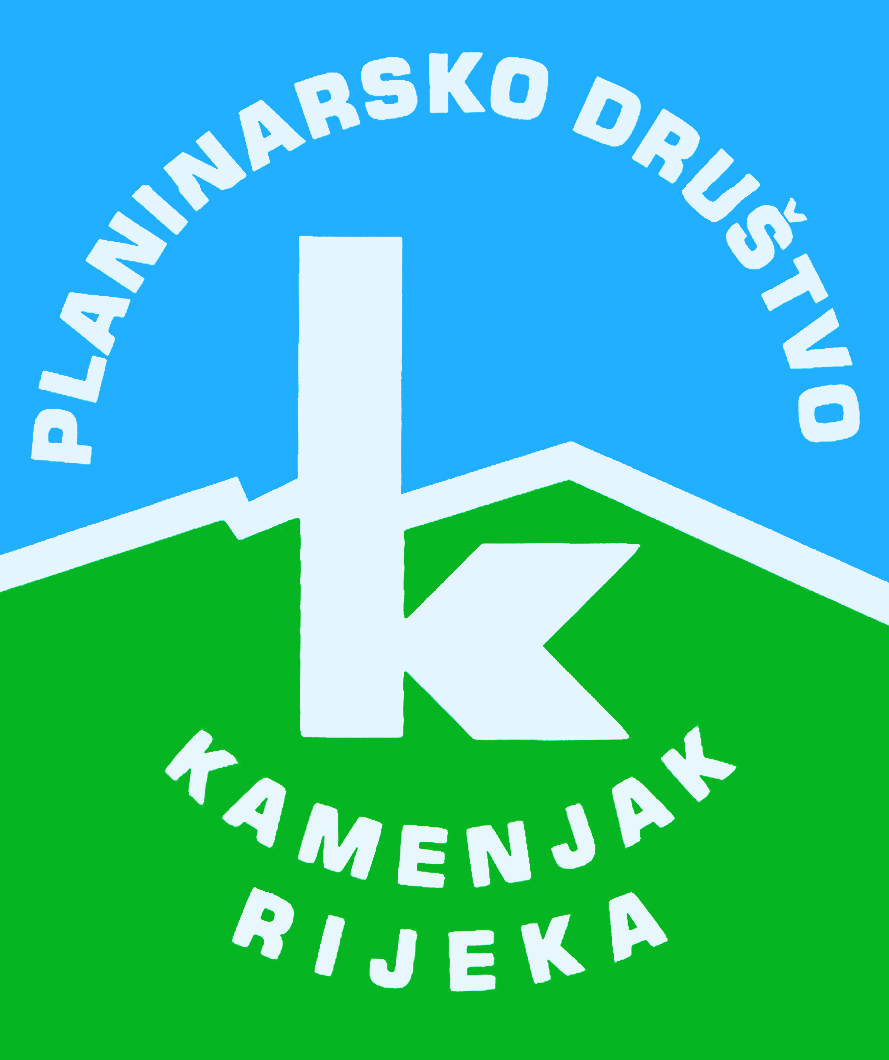 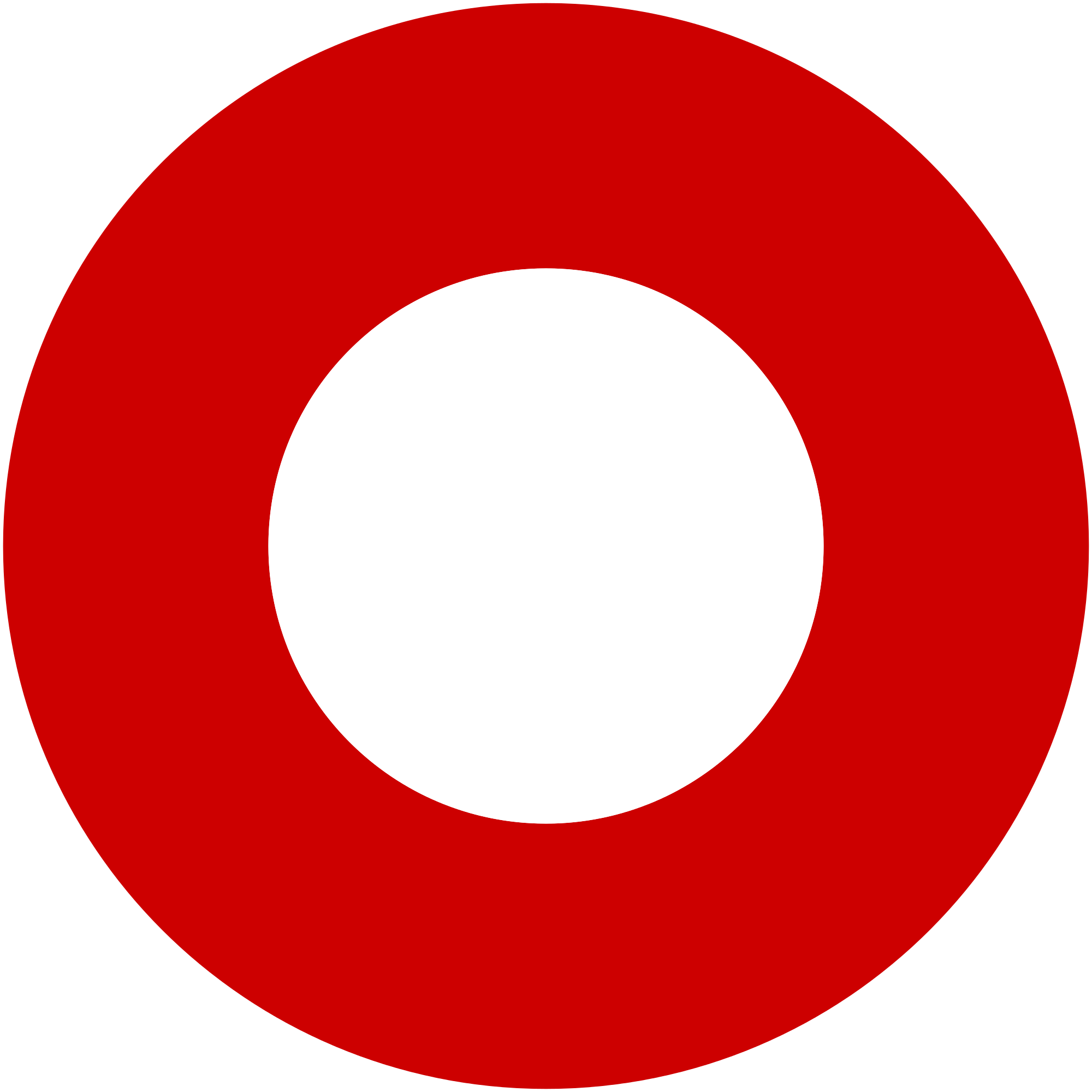 Korzo 40/I - RIJEKA tel: 051/331-212 Prijavom na izlet svaki član Društva potvrđuje da je upoznat sa zahtjevima izleta, da ispunjava zdravstvene, fizičke i tehničke uvjete za sigurno sudjelovanje na izletu, da ima uplaćenu članarinu HPS-a za tekuću godinu, te da pristupa izletu na vlastitu odgovornost. Sudionik je dužan tijekom izleta slušati upute vodiča. U slučaju loših vremenskih prilika ili drugih nepredviđenih okolnosti, vodič ima pravo promijeniti rutu ili otkazati izlet. Gumanačko - ŠtulacGumanačko - Štulacnedjelja, 13.06.2021.nedjelja, 13.06.2021.Polazak: Parkiralište Delta u 7,15 satiPovratak: u večernjim satimaPrijevoz: osobna vozilaCijena: 30 kn, plaća se vozaču u autuOpis: 
Molimo sve članove koji imaju auto da u njemu dođu na Deltu i da to kažu u prijavi za izlet.

S Delte krećemo prema Klani te nastavljamo cestom dalje prema Gumancu. Vozila parkiramo kod pl. kuće Rebar. odakle kreće naš pješački put prema Gumanačkom (1083 m). Poslije razgleda na livadi Gumanca idemo prema Paklenim vratima. Makadamskim putem penjemo se prema talijanskim karaulama na Železnim vratima. Put nastavlja prema Štulcu (1045 m) koji je bio značajna talijanska obrambena kota. Nakon razgleda i odmora kroz šumu i nemarkiranim stazama spuštamo se do kuće Rebar (723 m). Ovisno o slobodnom vremenu odlazimo do izvora rijeke Reke.  

Napomena:
Potrebna je dobra fizička kondicija. Veći dio staze nije markiran.Opis: 
Molimo sve članove koji imaju auto da u njemu dođu na Deltu i da to kažu u prijavi za izlet.

S Delte krećemo prema Klani te nastavljamo cestom dalje prema Gumancu. Vozila parkiramo kod pl. kuće Rebar. odakle kreće naš pješački put prema Gumanačkom (1083 m). Poslije razgleda na livadi Gumanca idemo prema Paklenim vratima. Makadamskim putem penjemo se prema talijanskim karaulama na Železnim vratima. Put nastavlja prema Štulcu (1045 m) koji je bio značajna talijanska obrambena kota. Nakon razgleda i odmora kroz šumu i nemarkiranim stazama spuštamo se do kuće Rebar (723 m). Ovisno o slobodnom vremenu odlazimo do izvora rijeke Reke.  

Napomena:
Potrebna je dobra fizička kondicija. Veći dio staze nije markiran.Težina staze: srednje teška staza (7 sati hoda)Težina staze: srednje teška staza (7 sati hoda)Oprema: Odgovarajuća planinarska oprema, min. 2 litre vode, zaštita od sunca. Hrana iz ranca.Oprema: Odgovarajuća planinarska oprema, min. 2 litre vode, zaštita od sunca. Hrana iz ranca.Vodič(i): Igor KorlevićVodič(i): Igor KorlevićPrijave i informacije: u tajništvu Društva do 08.06.2021.Prijave i informacije: u tajništvu Društva do 08.06.2021.